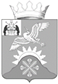 Российская ФедерацияНовгородская областьДУМА Батецкого муниципального районаР Е Ш Е Н И ЕОб утверждении Порядка проведения конкурса по отбору кандидатур на должность Главы Батецкого муниципального района, установлении общего числа членов конкурсной комиссии по отбору кандидатур на должность Главы Батецкогомуниципального районаПринято Думой Батецкого муниципального района  25 января 2022 годаВ соответствии с Федеральным законом от 06 октября 2003 года                          № 131-ФЗ «Об общих принципах организации местного самоуправления в Российской Федерации», областным законом от 02.12.2014 № 674-ОЗ «О сроке полномочий представительных органов муниципальных образований Новгородской области и порядке формирования представительных органов муниципальных районов Новгородской области, сроке полномочий и порядке избрания Глав муниципальных образований Новгородской области», Уставом Батецкого муниципального района Дума Батецкого муниципального района РЕШИЛА:1. Утвердить прилагаемый Порядок проведения конкурса по отбору кандидатур на должность Главы Батецкого муниципального района. 2. Установить общее число членов конкурсной комиссии по отбору кандидатур на должность Главы Батецкого муниципального района (далее -конкурсная комиссия) - 12 человек.3. Признать утратившим силу решение Думы Батецкого муниципального района: от 19.09.2018 № 219-РД «Об утверждении Порядка проведения конкурса по отбору кандидатур на должность Главы Батецкого муниципального района и избрания Главы Батецкого муниципального района, установлении общего числа членов конкурсной комиссии по отбору кандидатур на должность Главы Батецкого муниципального района».4. Решение вступает в силу со дня, следующего за днем его официального опубликования.5. Опубликовать решение в муниципальной газете «Батецкий вестник» и разместить на официальном сайте Администрации Батецкого муниципального района.п.Батецкий25 января 2022 года№ 93-РД                                                                                          УТВЕРЖДЕН                                                                          решением Думы  Батецкого муниципального района от 25.01.2022 № 93-РДПОРЯДОКпроведения конкурса по отбору кандидатур на должность Главы Батецкого муниципального района 1. Общие положенияНастоящий порядок проведения конкурса по отбору кандидатур на должность Главы Батецкого муниципального района (далее - соответственно порядок, конкурс) разработан в соответствии с Федеральным законом от 6 октября 2003 года № 131-ФЗ "Об общих принципах организации местного самоуправления в Российской Федерации" (далее - Федеральный закон                      № 131-ФЗ) и регулирует процедуры и условия проведения конкурса, в том числе деятельность конкурсной комиссии по отбору кандидатур на должность Главы Батецкого муниципального района (далее конкурсная комиссия).2. Условия проведения конкурса2.1. Право на участие в конкурсе имеют граждане Российской Федерации, достигшие 21 года.2.2. Кандидатом на должность Главы Батецкого муниципального района  (далее кандидат) может быть зарегистрирован гражданин, который на день проведения конкурса не имеет в соответствии с Федеральным законом от 12 июня 2002 года № 67-ФЗ "Об основных гарантиях избирательных прав и права на участие в референдуме граждан Российской Федерации" ограничений пассивного избирательного права для избрания выборным должностным лицом местного самоуправления.Подтверждение отсутствия ограничений пассивного избирательного права для избрания выборным должностным лицом местного самоуправления является обязанностью кандидата.2.3. Кандидатом не может быть член конкурсной комиссии. Если лицо, являющееся членом конкурсной комиссии, представило документы на конкурс, его полномочия как члена конкурсной комиссии досрочно прекращаются с момента представления им документов секретарю конкурсной комиссии. В таком случае, и, если это повлекло за собой неправомочность конкурсной комиссии орган, назначивший члена конкурсной комиссии, полномочия которого досрочно прекращены, назначает взамен выбывшего нового члена конкурсной комиссии.2.4. Итогом конкурса является представление Думе Батецкого муниципального района (далее - Дума района) кандидатур на должность Главы Батецкого муниципального района (далее - Глава района).2.4.1. Конкурс проводится по решению Думы  района в два этапа:1) предоставление кандидатами заявления и документов, рассмотрение конкурсной комиссией представленных кандидатами документов и принятие решения о допуске кандидата к участию в конкурсе либо об отказе в допуске; 2) собеседование с зарегистрированными кандидатами.2.5. Решение об объявлении конкурса принимается в случаях:1) истечения срока полномочий Главы района;2) досрочного прекращения полномочий Главы района;3) принятия конкурсной комиссией по отбору кандидатур на должность Главы  района решения о признании конкурса несостоявшимся по основаниям, предусмотренным пунктом 4.15. Порядка;4) непринятия Думой района решения об избрании Главы района из числа кандидатов, представленных конкурсной комиссией.2.6. Решение об объявлении конкурса принимается не позднее, чем за 35 дней до истечения  срока полномочий Главы  района. В остальных случаях решение об объявлении конкурса принимается Думой  района в течение 30 дней со дня наступления одного из указанных в  пункте 2.5 настоящего Порядка случаев.3. Конкурсная комиссия3.1. Конкурс организует и проводит конкурсная комиссия. Срок полномочий конкурсной комиссии начинается со дня назначения всех
членов Конкурсной комиссии и заканчивается в день принятия конкурсной комиссией решения о представлении в Думу района кандидатов на должность Главы  района для проведения голосования.3.2. При формировании конкурсной комиссии:три члена конкурсной комиссии назначаются Думой района;три члена конкурсной комиссии назначаются Советом депутатов  Батецкого сельского поселения;шесть членов конкурсной комиссии назначаются Губернатором Новгородской области.Члены конкурсной комиссии осуществляют деятельность на общественных началах.3.3. Информация о составе конкурсной комиссии размещается на официальном сайте  Администрации Батецкого муниципального района  (далее Администрация района) в информационно-телекоммуникационной сети Интернет.3.4. Комиссия состоит из председателя конкурсной комиссии, заместителя председателя конкурсной комиссии и членов конкурсной комиссии.3.4.1. Председатель и заместитель председателя комиссии избираются из состава конкурсной комиссии на первом заседании конкурсной комиссии.3.4.2. До избрания председателя конкурсной комиссии заседание конкурсной комиссии открывает и ведет лицо, назначенное членом конкурсной комиссии Губернатором Новгородской области, замещающее государственную должность Новгородской области.3.4.3. Председатель конкурсной комиссии возглавляет конкурсную комиссию и осуществляет общее руководство деятельностью конкурсной комиссии, председательствует на заседаниях конкурсной комиссии, ставит на голосование предложения по рассматриваемым конкурсной комиссией вопросам, организует голосование и определяет результаты голосования,  распределяет обязанности между членами конкурсной комиссии, подписывает протоколы заседаний конкурсной комиссии и решения конкурсной комиссии.3.4.4. Заместитель председателя конкурсной комиссии  выполняет обязанности председателя конкурсной комиссии в случае его отсутствия, а также выполняет по поручению председателя конкурсной комиссии иные полномочия.3.4.5. Секретарем конкурсной комиссии является ответственное должностное лицо из числа работников Администрации района, назначенное распоряжением Администрации района ответственным за организационное, правовое, информационное, материально-техническое обеспечение деятельности конкурсной комиссии.Секретарь конкурсной комиссии обеспечивает организацию деятельности конкурсной комиссии, ведёт делопроизводство, организует подсчет голосов членов конкурсной комиссии, ведет протоколы заседаний конкурсной комиссии, подписывает совместно с председателем протоколы заседаний конкурсной комиссии и решения конкурсной комиссии, а также выполняет по поручению председателя конкурсной комиссии иные полномочия.Секретарь конкурсной комиссии не является членом конкурсной комиссии и не обладает правом голоса.3.4.6. Члены конкурсной комиссии имеют право своевременно, не позднее, чем за два дня до заседания, получать информацию о планируемом заседании комиссии, знакомиться с документами и материалами, непосредственно связанными с проведением конкурса, выступать на  заседании конкурсной комиссии, вносить предложения по вопросам, отнесенным к компетенции комиссии. Члены конкурсной комиссии выполняют иные полномочия по поручению председателя конкурсной комиссии.3.5. Заседание конкурсной комиссии считается правомочным, если на нем присутствует не менее одной второй членов конкурсной комиссии от числа членов, назначенных Думой района и Советом депутатов Батецкого сельского поселения не менее одной второй членов конкурсной комиссии от числа членов, назначенных Губернатором Новгородской области. 3.6. Свое право на голосование член конкурсной комиссии осуществляет лично.3.7. Конкурсная комиссия рассматривает документы, представленные на конкурс, обеспечивает соблюдение равенства прав претендентов в соответствии с законодательством, рассматривает заявления и вопросы, возникающие в процессе подготовки и проведения конкурса, принимает решения по итогам 1 и 2 этапа конкурса, представляет кандидатов на должность Главы района в Думу района, осуществляет иные полномочия в соответствии с настоящим решением.3.8. Все решения конкурсной комиссии принимаются в отсутствии участников конкурса открытым голосованием большинством голосов от числа членов, присутствующих на заседании комиссии, за исключением голосования, указанного в пункте 4.32. настоящего Порядка.Председатель конкурсной комиссии голосует последним. В случае если голоса разделились поровну, голос председателя комиссии является решающим.3.9. Организационное, правовое, информационное, материально-техническое обеспечение деятельности конкурсной комиссии осуществляет Администрация района.3.10. Все решения конкурсной комиссии размещаются Администрацией района в течение двух рабочих дней со дня подписания протоколов на официальном сайте Администрации района в информационно-телекоммуникационной сети Интернет.4. Проведение конкурса4.1. Конкурсная комиссия не позднее, чем за 35 дней до дня проведения конкурса публикует в периодическом печатном издании - газете «Батецкий край» и (или) муниципальной газете «Батецкий вестник» объявление о проведении конкурса, в котором указывается:дата, время и место проведения конкурса;срок приема документов (дата начала и дата окончания), место и время приема документов, подлежащих представлению в конкурсную комиссию, требования к кандидатам;условия конкурса;перечень документов, необходимых для участия в конкурсе, и требования к их оформлению;адрес, телефон для получения дополнительной информации о конкурсе.4.2. Датой проведения конкурса считается день проведения собеседования с участниками конкурса.4.3. Гражданин, изъявивший желание участвовать в конкурсе, лично представляет в конкурсную комиссию не позднее 7 дней со дня опубликования объявления о проведении конкурса:1) личное заявление о допуске к участию в конкурсе по форме согласно приложению № 1 к настоящему Порядку, а также согласие на обработку персональных данных по форме согласно приложению № 2 к настоящему Порядку.Если кандидат является депутатом, и осуществляет свои полномочия на непостоянной основе, в заявлении должны быть указаны сведения об этом и наименование соответствующего представительного органа. Кандидат вправе указать в заявлении свою принадлежность к политической партии либо иному общественному объединению, зарегистрированному не позднее, чем за один год до дня проведения конкурса, и свой статус в этой политической партии, ином общественном объединении при условии представления вместе с заявлением документа, подтверждающего указанные сведения и подписанного уполномоченным лицом политической партии, иного общественного объединения либо уполномоченным лицом соответствующего структурного подразделения политической партии, иного общественного объединения;2) собственноручно заполненную и подписанную анкету по форме, установленной распоряжением Правительства Российской Федерации от 26.05.2005 № 667-р «Об утверждении формы анкеты, представляемой гражданином Российской Федерации, поступающим на государственную гражданскую службу Российской Федерации или на муниципальную службу в Российской Федерации», с приложением фотографии;3) копию паспорта или заменяющего его документа (соответствующий документ предъявляется лично в день проведения конкурса);4) копию трудовой книжки, заверенную нотариально или кадровой службой по месту работы (службы), или иные документы, подтверждающие трудовую (служебную) деятельность гражданина;5) заверенные копии документов об образовании и о квалификации нотариально или кадровой службой по месту работы (службы);6) копии документов воинского учета - для граждан, пребывающих в запасе, и лиц, подлежащих призыву на военную службу;7) согласие на  обработку персональных данных;8) согласие на прохождение процедуры оформления допуска к сведениям, составляющим государственную тайну, по форме согласно приложению № 3 к настоящему Порядку;9) собственноручно заполненную и подписанную анкету по форме, установленной постановлением Правительства Российской Федерации от 06.02.2010 № 63 "Об утверждении Инструкции о порядке допуска должностных лиц и граждан Российской Федерации к государственной тайне".4.4. Гражданин, изъявивший желание участвовать в конкурсе, представляет в конкурсную комиссию в течение 30 дней со дня опубликования объявления о проведении конкурса:1) заключение медицинского учреждения об отсутствии у гражданина заболевания, препятствующего поступлению на государственную гражданскую службу или её прохождению по форме № 001-ГС/у, утвержденной приказом Министерства здравоохранения и социального развития Российской Федерации от 14.12.2009 № 984н, полученное не ранее чем за шесть месяцев до даты проведения первого этапа конкурса;2) справку о наличии (отсутствии) судимости и (или) факта уголовного преследования либо о прекращении уголовного преследования по форме, утвержденной административным регламентом Министерства внутренних дел Российской Федерации по предоставлению государственной услуги по выдаче справок о наличии (отсутствии) судимости и (или) факта уголовного преследования либо о прекращении уголовного преследования, утвержденной приказом МВД России от 27.09.2019 № 660;3) информацию о наличии (отсутствии) обстоятельств, предусмотренных подпунктом "в" пункта 3.2 статьи 4 Федерального закона от 12.06.2002 № 67-ФЗ "Об основных гарантиях избирательных прав и права на участие в референдуме граждан Российской Федерации";4) программу предстоящей деятельности на должности Главы района в текстовом варианте (формат - *.doc или *.docx, шрифт 14 Times New Roman, полуторный интервал, поля: левое - , остальные по );5) презентацию программы предстоящей деятельности на должности Главы района (формат - *.ppt или *.pptx) в печатном виде и на электронном носителе;6) информацию об наличии /отсутствии сведений о признании судом недееспособным;7) сведения о наличии или отсутствии гражданства иностранного государства либо получения кандидатом вида на жительство или иного документа, подтверждающего право на постоянное проживание на территории иностранного государства;8) информацию, подтверждающую направление на имя Губернатора Новгородской области сведений о своих доходах, расходах, об имуществе и обязательствах имущественного характера, о доходах, расходах, об имуществе и обязательствах имущественного характера своих супруги (супруга) и несовершеннолетних детей в соответствии с областным законом от 28.08.2017 № 142-ОЗ «О порядке предоставления гражданами, претендующими на замещение муниципальной должности, должности главы местной администрации по контракту, лицами, замещающими указанные должности, сведений о доходах, расходах, об имуществе и обязательствах имущественного характера, о доходах, расходах, об имуществе и обязательствах имущественного характера, проверки достоверности и полноты указанных сведений»;9) медицинскую справку об отсутствии у кандидата противопоказаний для выполнения работ, связанных с использованием информации, составляющей государственную тайну.10) Информацию о том, что кандидат не имеет счетов (вкладов), не осуществляет хранение наличных денежных средств и ценностей в иностранных банках, расположенных за пределами территории Российской Федерации, подтверждаемую скриншотом с «Личного кабинета налогоплательщика» ФНС России с отображением раздела «Счета за рубежом» или документом ФНС России4.5. Гражданин, изъявивший желание участвовать в конкурсе, также вправе представить в конкурсную комиссию следующие документы:копии документов, подтверждающих повышение или присвоение квалификации по результатам дополнительного профессионального образования, документов о присвоении ученой степени, ученого звания, заверенные нотариально или кадровой службой по месту работы (службы);документы, характеризующие профессиональную подготовку и личные качества кандидата;иные документы.4.6. Программа предстоящей деятельности на должности Главы района.4.6.1. Программа предстоящей деятельности на должности  Главы района представляется в порядке, установленном пунктом 4.4. настоящего Порядка.4.6.2. Непредставление программы действий на должности Главы  района и её презентации не является основанием для отказа в допуске к участию в конкурсе.4.6.3. Программа действий на должности Главы района должна содержать:1) задачи, решение которых планируется кандидатом на должности Главы района;2) описание действий, которые необходимо совершить для решения поставленных задач.4.6.4. Задачи, решение которых планируется кандидатом, должны быть сформулированы на основе вопросов местного значения Батецкого муниципального  района, При постановке задач кандидатом должна учитываться Стратегия социально-экономического развития муниципального образования.Действия, которые необходимо совершить для решения поставленных задач, должны основываться на имеющихся полномочиях Главы района и Администрации района по решению вопросов местного значения.4.7. Прием, регистрацию в журнале регистрации и подготовку материалов, поступающих в конкурсную комиссию для рассмотрения на заседаниях конкурсной комиссии, формирование проекта повестки дня заседания конкурсной комиссии, уведомление  членов конкурсной комиссии и приглашенных на ее заседания лиц, а также участников конкурса о времени и месте проведения, а также о повестке дня заседания конкурсной комиссии, рассылку протоколов заседаний конкурсной комиссии и решений конкурсной комиссии организуют секретарь конкурсной комиссии.4.8. Информация о лицах, представивших заявления об участии в конкурсе (фамилия, имя, отчество), и программы их предстоящей деятельности на должности Главы Батецкого муниципального района, представленные претендентами в конкурсную комиссию, в течение 2 рабочих дней со дня окончания приема документов размещаются на официальном сайте Администрации района в сети «Интернет» для всеобщего сведения с соблюдением требований Федерального закона от 27 июля 2006 года                    № 152-ФЗ «О персональных данных»4.9. Документы представляются кандидатом секретарю комиссии лично и принимаются при предъявлении паспорта гражданина Российской Федерации. Факт подачи документов, указанных в пунктах 4.3., 4.4., 4.5., удостоверяются подписью секретаря конкурсной комиссии в описи документов, согласно приложению № 4 к настоящему Порядку, составленную в двух экземплярах, для представления в конкурсную комиссию, и выдачи на руки гражданину, изъявившему желание участвовать в конкурсе.4.9.1. Лицо считается не подавшим документы на конкурс, а документы не считаются представленными на конкурс в случаях, если: 1) документы поданы до даты начала приёма документов либо после даты окончания приёма документов;2) в представленных документах отсутствует заявление об участии в конкурсе, либо данное заявление не имеет собственноручной подписи;3) в представленных документах отсутствует согласие кандидата на обработку персональных данных.4.9.2. В случаях, указанных в пункте 4.9.1. настоящего Порядка, секретарь комиссии возвращает документы лицу путём направления их по почте по месту регистрации, а если место регистрации и место проживания не совпадают - по месту проживания. По просьбе лица, подавшего документы, они могут быть возвращены ему лично, при предъявлении им паспорта гражданина Российской Федерации.Документы возвращаются не позднее следующего рабочего дня после проведения конкурсной комиссией первого этапа первого этапа конкурса. Документы возвращаются сопроводительным письмом, в котором указываются причины возврата.Если в документах место регистрации, место проживания не указаны, и лицо не явилось для их личного получения, документы не возвращаются. Дальнейшая работа с документами, которые не были возвращены, в том числе их хранение, осуществляется в соответствии с законодательством о защите персональных данных.4.9.3. Администрация  района вправе проводить проверку достоверности сведений, представленных гражданином, изъявившим желание участвовать в конкурсе.4.10. Гражданин, изъявивший желание участвовать в конкурсе, вправе представить письменное заявление об отказе от участия в конкурсе. Для этого он подает письменное заявление об отказе от участия в конкурсе не позднее, чем за 2 рабочих дня до даты проведения конкурса (дня проведения собеседования). Со дня поступления указанного заявления в конкурсную комиссию кандидат считается снявшим свою кандидатуру.4.11. На 1 этапе конкурса проверяется наличие, и оцениваются документы, представленные претендентами на участие в конкурсе путем заполнения оценочных листов (приложения №№ 5, 6 к настоящему Порядку).4.12. По итогам первого заседания конкурсная комиссия принимает решение № 1 о допуске граждан к участию в конкурсе либо об отказе в допуске.4.12.1. Основаниями для отказа претендента в допуске к участию в конкурсе являются:несоответствие претендента требованиям, установленным настоящим Порядком;отсутствие среди документов, представленных в конкурсную комиссию, документов, установленных пунктами 4.3. и 4.4. настоящего Порядка, за исключением случая, указанного в пункте 4.6.2. настоящего Порядка;неполнота и недостоверность представленных кандидатом сведений, а также представление кандидатом подложных сведений, подтвержденных информацией, представленной правоохранительными органами или иными органами;наличие у комиссии документально подтвержденных сведений о наличии у кандидата ограничений пассивного избирательного права для избрания выборным должностным лицом местного самоуправления.4.12.2. Отсутствием, неполнотой или недостоверностью сведений не могут признаваться технические ошибки, не влияющие на суть представляемых сведений.4.12.3. Решение конкурсной комиссии о несоответствии кандидата требованиям, установленным условиями проведения конкурса, оформляется протоколом заседания конкурсной комиссии.4.13. Определение результатов конкурса осуществляется на закрытом заседании конкурсной комиссии путем проведения открытого поименного голосования членов конкурсной комиссии по каждому кандидату большинством голосов от установленной численности конкурсной комиссии.4.14. По итогам 1 этапа конкурса  конкурсная комиссия принимает одно из следующих решений:о допуске кандидатов к участию в конкурсе;о признании конкурса несостоявшимся.4.15. Конкурс считается несостоявшимся в случаях:если в указанный в пункте 4.3 настоящего Положения срок в конкурсную комиссию не представлены документы на участие в конкурсе ни одним кандидатом;наличия только одного кандидата, подавшего заявление на участие в конкурсе;наличия только одного кандидата, допущенного к участию в конкурсе;если в результате проведения 1 этапа конкурса по всем, кроме одного кандидата, принято решение о несоответствии кандидатов требованиям, установленным условиями проведения конкурса.4.16. В случае признания конкурса несостоявшимся по результатам              1 этапа конкурса Дума района по обращению конкурсной комиссии принимает решение о проведении повторного конкурса в соответствии с настоящим Порядком.4.17. Второй этап конкурса проводится конкурсной комиссией в установленные в объявлении о проведении конкурса время и месте с приглашением участников конкурса.Если участник конкурса не явился на заседание конкурсной комиссии в день проведения второго этапа конкурса, решением конкурсной комиссии он исключается из числа кандидатов.4.18. К проведению собеседования по решению конкурсной комиссии могут привлекаться независимые эксперты.4.19. Конкурсная комиссия оценивает профессиональный уровень участников конкурса на основе информации, представленной в документах, указанных в разделе 4 настоящего Порядка, и информации, полученной в ходе собеседования.4.20. Заседания конкурсной комиссии являются открытыми. 4.21. Все присутствующие на заседании конкурсной комиссии  могут задавать вопросы участникам конкурса с разрешения председателя конкурсной комиссии.4.22. Во время заседания конкурсной комиссии секретарем конкурсной комиссии ведётся протокол заседания и диктофонная запись.4.23. Собеседование с участниками конкурса проводится в день проведения конкурса индивидуально в алфавитном порядке.4.24. Во время собеседования на заседании конкурсной комиссии присутствует только тот кандидат, с которым проводится собеседование.4.25. В случае, если член конкурсной комиссии, находится в близком родстве или свойстве (родители, супруги, дети, братья, сестры, а также братья, сестры, родители, дети супругов и супруги детей) с участником конкурса, он не голосует по данному участнику конкурса.4.26. Собеседование включает в себя презентацию участниками конкурса программ предстоящей деятельности на должности Главы района и ответы на вопросы членов конкурсной комиссии.Презентация не может быть более 15 минут, ответ на один вопрос более 5 минут.4.27. Общим критерием оценки кандидатов при проведении конкурса является их профессиональное образование и (или) профессиональные знания и навыки, которые являются предпочтительными для осуществления Главой района полномочий по решению вопросов местного значения.4.28. Профессиональный уровень определяется наличием знаний, навыков и умений кандидатов, необходимых для исполнения должностных обязанностей по должности Главы муниципального района, в том числе отраженных в программе предстоящей деятельности на должности Главы района4.29. К числу наиболее значимых знаний, навыков и умений, необходимых для исполнения должностных обязанностей Главы района и определяющих его профессиональный уровень, относятся:а) практические знания, умения, навыки, обуславливающие профессиональную компетентность:знания о направлениях деятельности муниципального района, состоянии и проблемах развития муниципального района;навыки долгосрочного планирования;навыки системного мышления - умение прогнозировать возникновение проблемных ситуаций;умение выявлять новые тенденции в практике государственного и муниципального управления, использовать их в своей работе;осознание влияния результатов своей работы на результаты работы муниципального района в целом;умение выявлять неэффективные процедуры и усовершенствовать их;умение определять и объяснять необходимость изменений для улучшения существующих процессов;навык оптимального распределения и использования имеющихся ресурсов, необходимых для выполнения работы;навыки работы с документами (умение готовить отчеты, аналитические материалы, разрабатывать нормативные правовые акты и т.п.);навыки в области использования современных информационных технологий, компьютерной и другой оргтехники;б) знания и умения в области работы с нормативными правовыми актами:способность ориентироваться в нормативных правовых актах;наличие представлений о роли законодательства Российской Федерации и законодательства Новгородской области в регулировании вопросов организации местного самоуправления;общая грамотность;умение работать с электронными справочными правовыми базами;в) коммуникативные умения и навыки:выстраивание эффективных коммуникаций с широкой целевой аудиторией и на разных условиях взаимодействия;умение работать с руководителями организаций, населением, налаживать с ними контакт;навыки сотрудничества, способность и готовность к совместному решению проблем;способность учитывать в профессиональной деятельности этнокультурные, этнонациональные и этноконфессиональные особенности;навыки разрешения конфликтных ситуаций;умение поддерживать комфортный морально-психологический климат в коллективе;умение создать среду, которая способствует разрешению возникшего конфликта;умение минимизировать негативные последствия конфликтной ситуации.4.30. Голосование проводится по каждой кандидатуре отдельно.При голосовании члены комиссии на основе представленных программ и результатов собеседования оценивают видение кандидатом существующих проблем, предложенные пути их решения, а также адекватность предлагаемых мер имеющимся ресурсам.4.31. При голосовании каждый член конкурсной комиссии имеет право голосовать за одного, нескольких или всех участников конкурса и против одного, нескольких или всех участников конкурса. При этом голосование «воздержался» не проводится. Голосование одновременно «за» и «против» в отношении участника конкурса не допускается.4.32. Прошедшими конкурсный отбор считаются участники конкурса, которые по результатам голосования набрали большее количество голосов членов конкурсной комиссии, поданных «за», чем голосов членов конкурсной комиссии, поданных «против» соответствующего участника конкурса.4.33. По результатам 2 этапа конкурса конкурсная комиссия принимает решение № 2, которое оформляется в письменном виде, подписывается председателем и секретарем конкурсной комиссии.4.34. В решении конкурсной комиссии № 2 указывается количество голосов, поданных "за" и "против" каждого участника конкурса, а также указываются участники конкурса, прошедшие конкурсный отбор (не менее двух), представляемые конкурсной комиссией Думе района для проведения процедуры избрания Главы района.4.35. Решение конкурсной комиссии № 2 направляется в Думу района в течение трех рабочих дней со дня проведения конкурса и доводится до сведения участников конкурса в течение десяти рабочих дней со дня проведения конкурса.4.36. Конкурс признается несостоявшимся:а) если в нем приняло участие менее двух кандидатов; б) если конкурсная комиссия не смогла принять решение о представлении в Думу района не менее двух кандидатов; в) в случае подачи письменного заявления об отказе от участия в конкурсе всеми участниками конкурса;г) в случае, если после подачи заявлений об отказе от участия в конкурсе осталось менее двух участников.Об указанных обстоятельствах конкурсная комиссия уведомляет Думу  района, которая принимает решение об объявлении повторного конкурса по отбору кандидатур на должность Главы района.При проведении повторного конкурса допускается выдвижение кандидатов, которые выдвигались ранее.5. Порядок избрания Главы района5.1. Дума района в течение десяти рабочих дней со дня проведения конкурса избирает Главу района из числа кандидатов, представленных конкурсной комиссией по результатам конкурса.В случае если Глава района, полномочия которого прекращены досрочно на основании правового акта Губернатора Новгородской области об отрешении от должности Главы района либо на основании решения Думы  района об удалении Главы  района в отставку, обжалует данные правовой акт или решение в судебном порядке, Дума  района не вправе принимать решение об избрании Главы района, избираемого Думой района из числа кандидатов, представленных конкурсной комиссией по результатам конкурса, до вступления решения суда в законную силу.5.1.1. Кандидат, представленный конкурсной комиссией по результатам конкурса в Думу района, вправе представить в Думу района письменное заявление об отзыве своей кандидатуры не позднее, чем за 2 рабочих дня до даты проведения заседания Думы района, на котором запланировано избрание Главы района. Со дня поступления указанного заявления в Думу района кандидат исключается из числа кандидатов, представленных конкурсной комиссией по результатам конкурса.5.1.2. В случае, если на должность Главы района было представлено конкурсной комиссией два и более кандидатов и все за исключением одного кандидата отозвали свои кандидатуры в порядке, установленном пунктом 5.1.1. настоящего Порядка, решение об избрании принимается в отношении оставшегося кандидата.5.1.3. В случае, если на должность Главы района было представлено конкурсной комиссией два и более кандидатов и все кандидаты отозвали свои кандидатуры в порядке, установленном пунктом 5.1.1. настоящего Порядка, Думой района принимается решение о проведении конкурса в соответствии с подпунктом 4) пункта 2.5 настоящего Порядка.5.2. Проект решения Думы муниципального района об избрании Главы района вносится в Думу района субъектом правотворческой инициативы, наделенным правом внесения проектов решений на рассмотрение Думы района  согласно Устава Батецкого муниципального района.5.3. Решение об избрании на должность Главы района принимается открытым голосованием большинством голосов от присутствующих на заседании депутатов Думы района порядке, установленном Регламентом Думы  района; 5.4. При голосовании каждый депутат может отдать свой голос только
за одну кандидатуру.5.5. Если при первичном голосовании решение не было принято, проводится повторное голосование по двум кандидатурам, набравшим наибольшее количество голосов депутатов Думы района, поданных «за» (в случае представления в Думу района более двух кандидатов).5.5.1. В случае, если ни один кандидат, представленный конкурсной комиссией по результатам конкурса, не набрал большинство голосов от присутствующих на заседании депутатов Думы района, Думой района принимается решение о проведении конкурса в соответствии с подпунктом 4             пункта 2.5. настоящего Порядка.5.6. Дума района после принятия решения об избрании на должность Главы района извещает об этом победившего участника конкурса, после чего он обязан в течение четырнадцати календарных дней представить в Думу  района копию приказа (иного документа) об освобождении его от обязанностей, несовместимых со статусом Главы района.5.7. Если участник конкурса не выполнит требование, указанное в пункте 5.6. настоящего Порядка, Дума района отменяет свое решение об избрании Главы района и объявляет повторный конкурс.6. Заключительные положения6.1. Расходы по участию в конкурсе (проезд к месту проведения конкурса и обратно, наем жилого помещения, проживание, пользование услугами средств связи всех видов и другие расходы, не связанные с организацией проведения конкурса) кандидаты на должность Главы района производят за счет собственных средств.6.2. Документы, поданные гражданами в конкурсную комиссию, материалы конкурсной комиссии передаются на хранение в Думу района и по истечении временного срока хранения передаются на постоянное хранение в архив.6.3. Участник конкурса вправе обжаловать решение конкурсной комиссии в соответствии с законодательством Российской Федерации. ______________________                                                                                     Приложение № 1                                                                        к Порядку проведения конкурса                                                                        по отбору кандидатур на                                                                         должность Главы Батецкого___                                                                        муниципального района       В Конкурсную комиссию по отбору       кандидатур на должность ГлавыБатецкого муниципального районаот ________________________________________________________________________________________________(Ф.И.О, домашний адрес, мобильный телефон)ЗАЯВЛЕНИЕПрошу принять мои документы для участия в конкурсе по отбору кандидатур на должность Главы Батецкого муниципального района.Сведения, содержащиеся в представленных мною документах для участия в конкурсе, являются полными и достоверными, а сами документы не являются подложными. С условиями конкурса согласен(на). Подтверждаю, что на момент подачи документов не имею счетов (вкладов), не осуществляю хранение наличных денежных средств и ценностей в иностранных банках, расположенных за пределами территории Российской Федерации, и (или) не имею либо осуществил отчуждение иностранных финансовых инструментов.Прилагаю документы согласно описи.____________________	                                                                          Приложение № 2                                                                        к Порядку проведения конкурса                                                                        по отбору кандидатур на                                                                         должность Главы Батецкого___                                                                        муниципального районаСОГЛАСИЕна обработку персональных данныхЯ, __________________________________________________________,(Ф.И..)дата рождения _______, проживающий (ая) по адресу: ____________________________________________________________________________________,наименование основного документа, удостоверяющего личность, _________серия _________ номер ____________ дата выдачи ______________________наименование органа, выдавшего документ, ______________________________________________________________________________________________,в порядке и на условиях, определенных Федеральным законом от 27 июля 2006 года № 152-ФЗ «О персональных данных», даю согласие конкурсной комиссии по отбору кандидатур на должность Главы Батецкого муниципального района и Администрации Батецкого муниципального района,  (Новгородская обл., п. Батецкий, ул. Советская, д.39а) в целях проведения конкурса на избрание Главы района, на обработку моих персональных данных: фамилии, имени, отчества, даты рождения, адреса места проживания, паспортных данных, фотографии, сведений об образовании, сведений о наличии (отсутствии) судимости и (или) факта уголовного преследования либо о прекращении уголовного преследования, информации о наличии (отсутствии) административного наказания за совершение административных правонарушений, предусмотренных статьями 20.3 и 20.29 Кодекса Российской Федерации об административных правонарушениях, информации о наличии (отсутствии) гражданства иностранного государства либо вида на жительство или иного документа, подтверждающего  право на постоянное проживание гражданина Российской Федерации на территории иностранного государства, информации о наличии сведений о признании судом недееспособным, информации о наличии (отсутствии) на день проведения конкурса сведений в Реестре дисквалифицированных лиц.Настоящим даю согласие на совершение в перечисленных целях
то есть совершение, в том числе, следующих действий: обработку с использованием средств автоматизации или без использования таких средств (включая сбор, систематизацию, накопление, хранение, уточнение (обновление, изменение), использование, обезличивание, блокирование, уничтожение персональных данных, а также опубликование на официальном сайте Администрации Батецкого муниципального района анкеты, фотографии, программы предстоящей деятельности), при этом общее описание вышеуказанных способов обработки данных приведено в Федеральном законе от 27 июля 2006 года № 152-ФЗ «О персональных данных», а также на передачу такой 2информации третьим лицам, в случаях, установленных нормативными документами вышестоящих органов и законодательством.Согласие действует с даты приема и на срок обработки и хранения документов в соответствии с архивным законодательством.Я оставляю за собой право отозвать свое согласие посредством составления соответствующего письменного документа, который может быть направлен мной в адрес конкурсной комиссии по отбору кандидатур на должность Главы Батецкого муниципального района по почте заказным письмом с уведомлением о вручении либо вручен лично или через законного представителя под расписку секретаря конкурсной комиссии по отбору кандидатур на должность Главы Батецкого муниципального района.В случае получения моего письменного заявления об отзыве настоящего согласия на обработку персональных данных конкурсная комиссия по отбору кандидатур на должность Главы Батецкого муниципального района обязана уничтожить мои персональные данные, но не ранее срока, необходимого для достижения целей обработки моих персональных данных.Я ознакомлен(а) с правами субъекта персональных данных, предусмотренными главой 3 Федерального закона от 27 июля 2006 года                    № 152-ФЗ «О персональных данных». Все изложенное мною прочитано, мне понятно и подтверждается собственноручной подписью.«___» ________ 20__ года    _____________________    /________________/                                                                                      (подпись)                                                    (Ф.И.О)                                                                                        Приложение № 3                                                                        к Порядку проведения конкурса                                                                        по отбору кандидатур на                                                                         должность Главы Батецкого___                                                                        муниципального района                                                                   Конкурсная комиссия по проведению                                                                   конкурса по отбору кандидатур на                                                                   должность Главы Батецкого                                                                   муниципального районаЗАЯВЛЕНИЕЯ, ________________________________________________, в связи с участием в  конкурсе  по  отбору   кандидатур  на  должность   Главы  Батецкого  муниципального района,   руководствуясь   статьей   21  Закона  Российской  Федерации  от 21.07.1993  № 5485-1  "О государственной  тайне", заявляю о  согласии на проведение  в отношении  меня полномочными  органами проверочных мероприятий.«___» ________ 20__ года    _____________________     /________________/                                                                                    (подпись)                                       (Ф.И.О)  ____________________                                                                                       Приложение № 4                                                                        к Порядку проведения конкурса                                                                        по отбору кандидатур на                                                                         должность Главы Батецкого___                                                                        муниципального районаОПИСЬдокументов, представленных в конкурсную комиссию по проведению конкурса по отбору кандидатур на должностьГлавы Батецкого муниципального районаНастоящим удостоверяется, что я, ____________________________________________________________________________________________(фамилия, имя, отчество, дата рождения)__________________________________________________________________представил (а) в конкурсную комиссию по проведению конкурса по отбору кандидатур на должность Главы Батецкого муниципального района следующие документы:Документы поданы «___»_________20____годаПодпись представившего документы_____________________Документы приняты  «____»________20___годаПодпись принявшего документы_______________________________________________                                                                                     Приложение № 5                                                                        к Порядку проведения конкурса                                                                        по отбору кандидатур на                                                                         должность Главы Батецкого___                                                                        муниципального районаОЦЕНОЧНЫЙ ЛИСТ № 1на соответствие кандидатов требованиям, установленным условиямипроведения конкурса___________________________________________________________(Ф.И.О члена конкурсной комиссии)________________________________                                                                                     Приложение № 6                                                                        к Порядку проведения конкурса                                                                        по отбору кандидатур на                                                                         должность Главы Батецкого___                                                                        муниципального районаОЦЕНОЧНЫЙ ЛИСТ № 2на наличие оснований  для отказа в допуске граждан к участию в конкурсе 2  «____» _________ 20__года       ____________         ____________________                                                                      (подпись)                                    (Ф.И.О)   ________________________Глава Батецкого муниципального района                                      В.Н.ИвановПредседатель Думы Батецкого         муниципального района                         А.И. Никонов«___» ________ 20__ года/________________/         (подпись)                (Ф.И.О)№п/пНаименование              документаПодлинник/копия, способ заверенияКоличество экземпляровКоличество листов№ п/пДокументы, представляемые на конкурс в соответствии с Приложением № 1 к Порядку проведения конкурса Главы Батецкого муниципального районаФ.И.О                   гражданина,изъявившегоучаствовать вконкурсе(«+» наличие,«-» отсутствиеФ.И.О                    гражданина,изъявившегоучаствовать вконкурсе(«+» наличие,«-» отсутствие12341.Личное письменное заявление2.Копия паспорта или копия документа, заменяющего паспорт гражданина 3.Анкета по форме, установленной распоряжением Правительства Российской Федерации от 26.05.2005 № 667-р «Об утверждении формы анкеты, представляемой гражданином Российской Федерации, поступающим на государственную гражданскую службу Российской Федерации или на муниципальную службу в Российской Федерации», с приложением фотографии4.Копия трудовой книжки или иные документы, подтверждающие  трудовую (служебную) деятельность гражданина5.Копии документов об образовании и о квалификации6.Копии документов воинского учета – для граждан, пребывающих в запасе, и лиц, подлежащих призыву на военную службу7Согласие на обработку персональных данных8.Согласие на прохождение процедуры оформления допуска к сведениям, составляющим государственную тайну9Собственноручно заполненная и подписанная анкета по форме, установленной постановлением Правительства Российской Федерации от 06.02.2010 № 63 "Об утверждении Инструкции о порядке допуска должностных лиц и граждан Российской Федерации к государственной тайне"Собственноручно заполненная и подписанная анкета по форме, установленной постановлением Правительства Российской Федерации от 06.02.2010 № 63 "Об утверждении Инструкции о порядке допуска должностных лиц и граждан Российской Федерации к государственной тайне"10.Справка о наличии (отсутствии) судимости и (или) факта уголовного  преследования либо о прекращении уголовного преследования, по форме, утвержденной административным регламентом Министерства внутренних дел Российской Федерации по предоставлению государственной услуги по выдаче справок о наличии (отсутствии) судимости и (или) факта уголовного преследования, утвержденной приказом МВД России от 27.09.2019 № 66011.Заключение медицинского учреждения об отсутствии у гражданина заболевания, препятствующего поступлению на государственную гражданскую службу или её прохождению по форме № 001-ГС/у, утвержденной приказом Министерства здравоохранения и социального развития Российской Федерации от 14.12.2009 № 984н12.Информация о наличии (отсутствии) обстоятельств, предусмотренных подпунктом "в" пункта 3.2 статьи 4 Федерального закона от 12.06.2002 № 67-ФЗ "Об основных гарантиях избирательных прав и права на участие в референдуме граждан Российской Федерации"13.Программа предстоящей деятельности на должности Главы муниципального района в текстовом варианте (формат - *.doc или *.docx, шрифт 14 Times New Roman, полуторный интервал, поля: левое – , остальные по )14.Презентация программы предстоя-щей деятельности на должности Главы муниципального района (формат - *.ppt или *.pptx) в печатном виде и на электронном носителе15.Информация, подтверждающая направление на имя Губернатора Новгородской области сведений о своих доходах, расходах, об имуществе и обязательствах имущественного характера, о доходах, расходах, об имуществе и обязательствах имущественного характера своих супруги (супруга) и несовершеннолетних детей в соответствии с областным законом от 28.08.2017 № 142-ОЗ «О порядке предоставления гражданами, претендующими на замещение муниципальной должности, должности главы местной администрации по контракту, лицами, замещающими указанные должности, сведений о доходах, расходах, об имуществе и обязательствах имущественного характера, о доходах, расходах, об имуществе и обязательствах имущественного характера, проверки достоверности и полноты указанных сведений»16.Медицинская справка об отсутствии у кандидата противопоказаний для выполнения работ, связанных с использованием информации, составляющей государственную тайну17.Информация о наличии/отсутствии сведений о признании судом недееспособным 18.Сведения о наличии или отсутствии гражданства иностранного государства либо получения кандидатом вида на жительство или иного документа, подтверждающего право на постоянное проживание на территории иностранного государства19.Информацию о том , что кандидат не имеет счетов (вкладов), не осуществляет хранение наличных денежных средств  и ценностей в иностранных банках, расположенных за пределами территории Российской Федерации, подтверждаемую скриншотом с «Личного кабинета налогоплательщика» ФНС России с отображением раздела «Счета за рубежом» или документом ФНС России20.Иные документы, которые гражданин, изъявивший желание участвовать в конкурсе, вправе предъявить в соответствии с пунктом 4.5. Порядка№ п/пНаименование критерияФ.И.О                гражданина,изъявившегоучаствовать вконкурсе(«+»  выявлено,«-» не выявленоФ.И.О                   гражданина,изъявившегоучаствовать вконкурсе(«+»  выявлено,«-» не выявлено12341.Недостижение кандидатом на день проведения конкурса возраста 21 года2.Признание кандидата судом недееспособным или содержание в местах лишения свободы по приговору суда3.Наличие гражданства иностранного государства либо вида на жительство или иного документа, подтверждающего право на постоянное проживание гражданина Российской Федерации на территории иностранного государства4.Наличие у кандидата, представившего документы в конкурсную комиссию, на день проведения конкурса в соответствии с Федеральным законом от 12.06.2002                № 67-ФЗ "Об основных гарантиях избирательных прав и прав на участие в референдуме граждан Российской Федерации" ограничений пассивного избирательного права для избрания выборным должностным лицом местного самоуправления, а именно:осужден к лишению свободы за совершение тяжких и (или) особо тяжких преступлений и имеющие на день проведения конкурса неснятую и непогашенную судимость за указанные преступления;1234осужден к лишению свободы за совершение тяжких преступлений, судимость которых снята или погашена, - до истечения десяти лет со дня снятия или погашения судимости; осужденные к лишению свободы за совершение особо тяжких преступлений, судимость которых снята или погашена, - до истечения пятнадцати лет со дня снятия или погашения судимости;осужден за совершение преступлений экстремистской направленности, предусмотренных Уголовным кодексом Российской Федерации, и имеющие на день проведения конкурса неснятую и непогашенную судимость за указанные преступления;подвергнут административному наказанию за совершение административных правонарушений, предусмотренных статьями 20.3 и 20.29 Кодекса Российской Федерации об административных правонарушениях, если конкурс состоится до окончания срока, в течение которого лицо считается подвергнутым административному наказанию;в отношении гражданина Российской Федерации есть вступившее в силу решение суда о лишении его права занимать государственные и (или) муниципальные должности в течение определенного срока5.Кандидат на момент подачи документов имеет счета (вклады), осуществляет хранение наличных денежных средств и ценностей в иностранных банках, расположенных за пределами территории Российской Федерации, и (или) имеет либо осуществил отчуждение иностранных финансовых инструментов